Bundeshandelsakademie und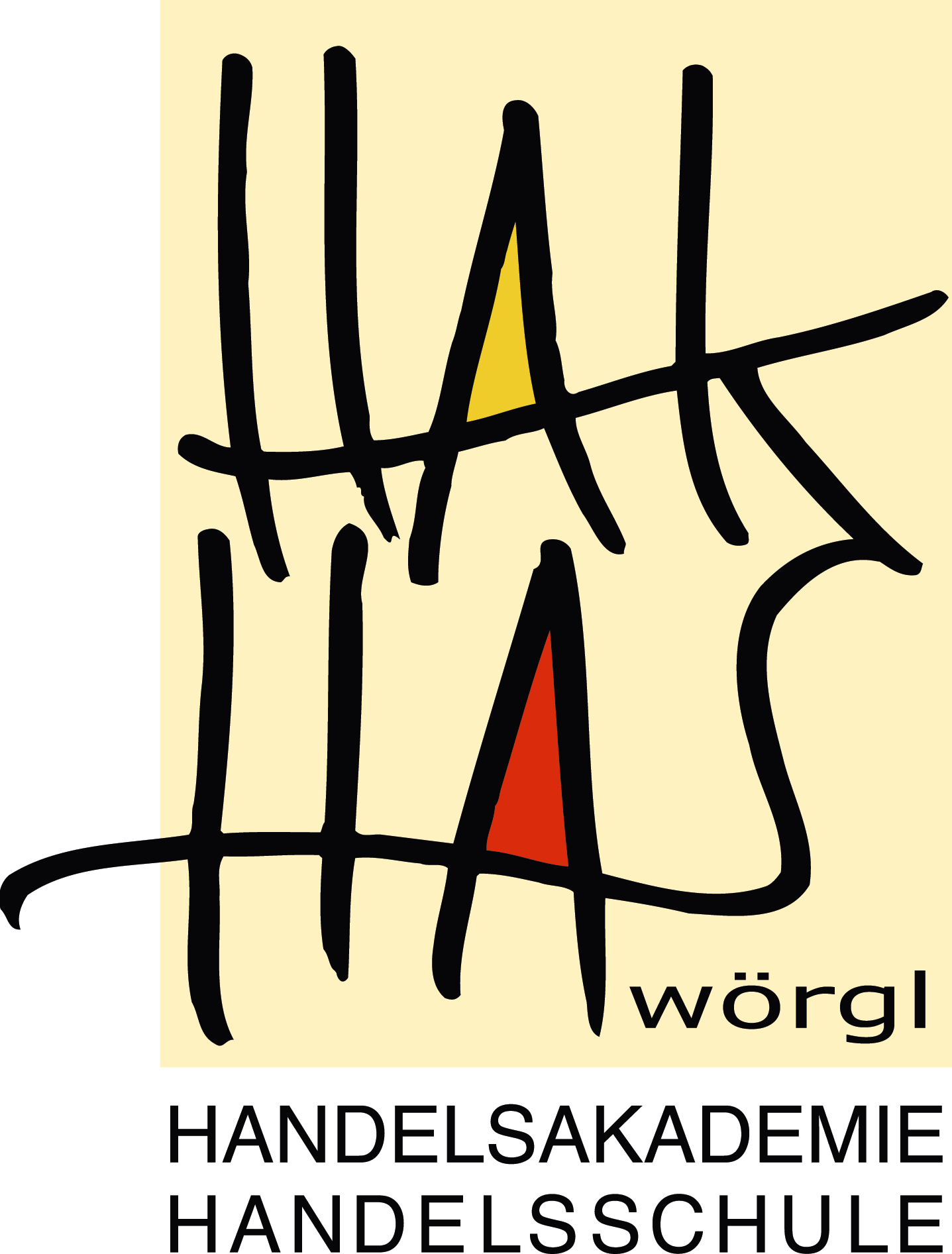 Bundeshandelsschule WörglInnsbrucker Str. 34, 6300 WörglTel. +43 50 902 830 Fax DW 900sekretariat@hak-woergl.atwww.hak-woergl.tsn.atANMELDEBOGEN für das Schuljahr 2023/24 (Zutreffendes bitte ankreuzen) Handelsakademie mit folgendem Schwerpunkt:
 HAK + International/EuropaHAK (nur 8 x in Österreich!)
  	 Französisch   Italienisch   Spanisch (Bitte 2 Sprachen ankreuzen) HAK + Business (Wahl der 2. Fremdsprache in der 1. Klasse/Beginn 2. Semester!)

 HAK + Sportmanagement (Wahl der 2. Fremdsprache in der 1. Klasse/Beginn 2. Semester!)

 HAK + Digital ( Wahl siehe oben -> Spanisch als 2. Fremdsprache nicht möglich!)

 Praxis-Handelsschule
Sollte eine Aufnahme an einer der gewünschten Schulen nicht möglich sein, bin ich mit der Umweisung an eine andere öffentliche Schule mit der Schulform bzw. Fachrichtung      
im (Groß-)Raum      	einverstanden:	 ja		 neinHinweis: Die Nennung eines Zweit- und Drittwunsches beeinträchtigt in keiner Weise das Gewicht des Erstwunsches. Sollte dennoch kein Zweit- und Drittwunsch angegeben werden, wird davon ausgegangen, dass keine Aufnahme an eine mittleren/höhere Schule außer an der Erstwunschschule angestrebt wird.Angaben zu allen Erziehungsberechtigten:Für die Anmeldung sind erforderlich: 	Anmeldebogen (ausgefüllt und unterzeichnet) 	Original der Schulnachricht (auf der Rückseite wird die Anmeldung von uns bestätigt) 	Kopie der Schulnachricht * 	Kopie der Geburtsurkunde * * (Originale können auch bei uns kopiert werden) Anmeldebogen: Bitte in allen Teilen vollständig und genau ausfüllen.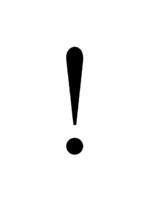 Schulerfolgsbestätigung (nur für Schüler/innen der NMS):Bitte informieren Sie Anfang Juni die Direktion Ihrer Neuen Mittelschule, dass die Schulerfolgsbestätigung (Sokrates) ihres Kindes bis spätestens 30. Juni 2023, 14:30 Uhr an die BHAK/BHAS Wörgl gesandt werden muss. 
Per Mail an sekretariat@hak-woergl.at Hausordnung:Die beiliegende Hausordnung bitte unbedingt beachten. Mit Ihrer Unterschrift auf dem Anmeldebogen bestätigen Sie auch die Kenntnisnahme der Hausordnung.WICHTIG! Das Original des Abschlusszeugnisses der zuletzt besuchten Schule muss bis spätestens Mittwoch, 12. Juli 2023, 12 Uhr im Sekretariat der BHAK/BHAS Wörgl abgegeben werden. Im gegenteiligen Fall wird angenommen, dass kein Interesse mehr an einer Aufnahme besteht.Zur Aufnahmeprüfung antreten müssen:Für die HAS:	alle Schüler/innen der Einstufung „Standard“ (MS) mit Genügend in den leistungsdifferenzierten Pflichtgegenständen Deutsch, Mathematik, Englisch (wenn keine Feststellung gem. § 68 Abs. 1 SchOG durch die Klassenkonferenz vorliegt)Für die HAK:	alle Schüler/innen der Einstufung „Standard“ (MS) mit Befriedigend in den leistungsdifferenzierten Pflichtgegenständen Deutsch, Mathematik, Englisch (wenn keine Feststellung gem. § 68 Abs. 1 SchOG durch die Klassenkonferenz vorliegt)Ich nehme zur Kenntnis, dass gemäß § 6 Abs. 4 des Schulunterrichtsgesetzes, BGBL. Nr. 472/1986 in der derzeit gültigen Fassung, eine für eine bestimmte Schulart abgelegte Aufnahmeprüfung für dasselbe Schuljahr nicht wiederholt werden darf.Die Aufnahmeprüfungen finden am Mittwoch, 5. Juli 2023, ab 8 Uhr statt.Ich erkläre mich mit der EDV-mäßigen Erfassung und Verarbeitung dieser persönlichen Daten ausdrücklich einverstanden. Ich stimme zu, dass bei einem Schulwechsel die personenbezogenen Grunddaten an die aufnehmende Schule übermittelt werden bzw. von der abgebenden Schule übernommen werden dürfen._______________ ,	________________	        _____________________________________Ort	Datum	        Unterschrift des / der Erziehungsberechtigten     Von der Schule auszufüllen:     Die Anmeldung ist erfolgt am ________________________________________Schüler/inFamiliennameFamiliennameVorname(n)Vorname(n)SVNR    GeburtsdatumSVNR    GeburtsdatumSVNR    GeburtsdatumSVNR    GeburtsdatumSVNR    GeburtsdatumSVNR    GeburtsdatumSVNR    GeburtsdatumSVNR    GeburtsdatumSVNR    GeburtsdatumSVNR    GeburtsdatumSchüler/inFamiliennameFamiliennameVorname(n)Vorname(n)Schüler/inPLZ/OrtPLZ/OrtStraße/HausnummerStraße/HausnummerStraße/HausnummerStraße/HausnummerStraße/HausnummerStraße/HausnummerStraße/HausnummerStraße/HausnummerStraße/HausnummerStraße/HausnummerStraße/HausnummerStraße/HausnummerSchüler/inGeschlecht: männlich      weiblich diversReligionsbekenntnis:Religionsbekenntnis:Derzeitige Schule des/der Schüler/in?Derzeitige Schule des/der Schüler/in?Derzeitige Schule des/der Schüler/in?Derzeitige Schule des/der Schüler/in?Derzeitige Schule des/der Schüler/in?Derzeitige Schule des/der Schüler/in?Derzeitige Schule des/der Schüler/in?Derzeitige Schule des/der Schüler/in?Derzeitige Schule des/der Schüler/in?Derzeitige Schule des/der Schüler/in?Derzeitige Schule des/der Schüler/in?Schüler/inGeburtslandGeburtsortGeburtsortStaatsbürgerschaftStaatsbürgerschaftStaatsbürgerschaftStaatsbürgerschaftStaatsbürgerschaftStaatsbürgerschaftStaatsbürgerschaftStaatsbürgerschaftStaatsbürgerschaftStaatsbürgerschaftStaatsbürgerschaftSchüler/inMutterspracheE-Mail-AdresseE-Mail-AdresseE-Mail-AdresseE-Mail-AdresseE-Mail-AdresseE-Mail-AdresseE-Mail-AdresseE-Mail-AdresseE-Mail-AdresseE-Mail-AdresseE-Mail-AdresseE-Mail-AdresseE-Mail-AdresseSchüler/in9jährige Schulpflicht vor Eintritt in unsere Schule erfüllt?Ja   Ja   Nein   Nein   Nein   Nein   Nein   Nein   Nein   Nein   Nein   Nein   Nein   SchulwünscheSchuleSchuleSchulform / FachrichtungBruder / Schwester ist an der SchuleBruder / Schwester ist an der SchuleSchulwünscheSchuleSchuleSchulform / FachrichtungJaNeinSchulwünschez.B.: BHAK und BHAS Wörglz.B.: BHAK und BHAS Wörglz.B.: HandelsakademieSchulwünsche1ErstwunschSchulwünsche2ZweitwunschSchulwünsche3Drittwunsch Mutter VaterMutterFamilien- und Vorname (ev. Titel)MutterPLZ / WohnortMutterStraße / HausnummerMutterTelefonnummern (einschl. Vorwahl)
Festnetz und MobiltelefonMutterTelefonnummern (einschl. Vorwahl)
Festnetz und MobiltelefonMutterE-Mail-AdresseMutterUnterschriftenprobeVaterFamilien- und Vorname (ev. Titel)VaterPLZ / WohnortVaterStraße / HausnummerVaterTelefonnummern (einschl. Vorwahl)
Festnetz und MobiltelefonVaterTelefonnummern (einschl. Vorwahl)
Festnetz und MobiltelefonVaterE-Mail-AdresseVaterUnterschriftenprobeSonstigeFamilien- und Vorname (ev. Titel)SonstigePLZ / WohnortSonstigeStraße / HausnummerSonstigeTelefonnummern (einschl. Vorwahl)
Festnetz und MobiltelefonSonstigeTelefonnummern (einschl. Vorwahl)
Festnetz und MobiltelefonSonstigeE-Mail-AdresseSonstigeUnterschriftenprobe